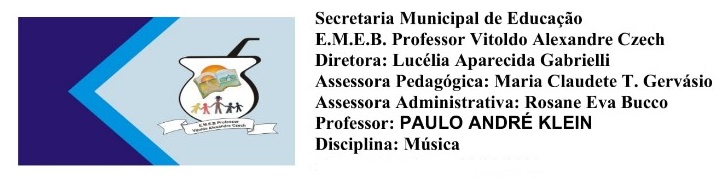 OLÁ GALERINHA, TUDO BEM? ESTA SEMANA VAMOS ESTUDAR AS NOTAS MUSICAIS. VOCÊS SABEM O NOME DAS NOTAS MUSICAIS? NÃO ESQUEÇAM DE COPIAR A ATIVIDADE NO CADERNO. QUEM REALIZAR A IMPRESSÃO PODE COLAR.SEQUÊNCIA DIDÁTICA – MÚSICA – 02/11 A 06/11 – 5º ANONOTAS – PAUTAPara representar a música bastam somente sete notas:A estes monossílabos, correspondem as sete letras:Observem que a letra C representa a nota Dó, e assim para as demais, D representa o Ré, E representa o Mi, F representa o Fá, G representa o Sol, A representa o Lá, e B representa o Si.EXERCÍCIO 01- Relacione as colunas: Ligar a nota musical na letra que representa.- DÓ				(    ) - E- RÉ				(    ) - G- MI				(    ) - B- FÁ				(    ) - C- SOL				(    ) - F- LÁ				(    ) - D- SÍ				(    ) - A
EXERCÍCIO 02 – Escreva o nome das sete notas musicais nos espaços abaixo: 
R: _____, _____, _____, _____, _____, _____ e _____.